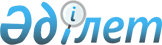 О внесении изменений и дополнения в решение Алгинского районного маслихата от 23 сентября 2020 года № 424 "Об утверждении Правил оказания социальной помощи, установления размеров и определения перечня отдельных категорий нуждающихся граждан в Алгинском районе"
					
			Утративший силу
			
			
		
					Решение Алгинского районного маслихата Актюбинской области от 31 марта 2021 года № 22. Зарегистрировано Департаментом юстиции Актюбинской области 2 апреля 2021 года № 8222. Утратило силу решением Алгинского районного маслихата Актюбинской области от 16 ноября 2023 года № 78
      Сноска. Утратило силу решением Алгинского районного маслихата Актюбинской области от 16.11.2023 № 78 (вводится в действие по истечении десяти календарных дней после дня его первого официального опубликования).
      В соответствии со статьей 6 Закона Республики Казахстан от 23 января 2001 года "О местном государственном управлении и самоуправлении в Республике Казахстан", статьей 26 Закона Республики Казахстан от 6 апреля 2016 года "О правовых актах", Алгинский районный маслихат РЕШИЛ:
      1. Внести в решение Алгинского районного маслихата от 23 сентября 2020 года № 424 "Об утверждении Правил оказания социальной помощи, установления размеров и определения перечня отдельных категорий нуждающихся граждан в Алгинском районе" (зарегистрированное в Реестре государственной регистрации нормативных правовых актов за № 7504, опубликованное 5 октября 2020 года в эталонном контрольном банке нормативных правовых актов Республики Казахстан) следующие изменения и дополнение:
      В Правилах оказания социальной помощи, установления размеров и определения перечня отдельных категорий нуждающихся граждан в Алгинском районе, утвержденных указанным решением:
      подпункт 4) пункта 2 изложить в следующей новой редакции:
      "4) прожиточный минимум – необходимый минимальный денежный доход на одного человека, равный по величине стоимости минимальной потребительской корзины, рассчитываемый Департаментом бюро национальной статистики агентства по стратегическому планированию и реформам Республики Казахстан по Актюбинской области;";
      абзац второй пункта 5 изложить в следующей новой редакции:
      "Лицам, указанным в статье 16 Закона Республики Казахстан от 13 апреля 2005 года "О социальной защите инвалидов в Республике Казахстан" и в подпункте 2) пункта 1 статьи 10, в подпункте 2) пункта 1 статьи 11, в подпункте 2) пункта 1 статьи 12, в подпункте 2) статьи 13 Закона Республики Казахстан от 6 мая 2020 года "О ветеранах" (далее – Закон), социальная помощь оказывается в порядке, предусмотренном настоящими Правилами.";
      в пункте 7:
      слова "День семьи – второе воскресенье сентября" заменить словами "30 августа - День Конституции Республики Казахстан";
      пункт 9 изложить в следующей новой редакции:
      "9. Ежемесячная социальная помощь без учета дохода оказывается:
      1) ветеранам Великой Отечественной войны на коммунальные услуги в размере 8 000 (восьми тысяч) тенге;
      2) ветеранам, приравненным по льготам к ветеранам Великой Отечественной войны, ветеранам боевых действий на территории других государств на коммунальные услуги в течение 7 месяцев отопительного сезона (с января по апрель, с октября по декабрь) в размере 5 000 (пяти тысяч) тенге;
      3) другим лицам, на которых распространяется действие Закона на коммунальные услуги в течение 7 месяцев отопительного сезона (с января по апрель, с октября по декабрь) в размере 5 000 (пяти тысяч) тенге;
      4) супруге (супругу) умерших участников Великой Отечественной войны, которые не вступали в повторный брак на коммунальные услуги в течение 7 месяцев отопительного сезона (с января по апрель, с октября по декабрь) в размере 5 000 (пяти тысяч) тенге;
      5) семьям военнослужащих, погибших (пропавших без вести) или умерших вследствие ранения, контузии, увечья, заболевания, полученных в период боевых действий в Афганистане или других государствах, в которых велись боевые действия на коммунальные услуги в течение 7 месяцев отопительного сезона (с января по апрель, с октября по декабрь) в размере 5 000 (пяти тысяч) тенге;
      6) ветеранам труда, на коммунальные услуги в течение 7 месяцев отопительного сезона (с января по апрель, с октября по декабрь) в размере 5 000 (пяти тысяч) тенге;
      7) родителям или законным представителям детей–инвалидов, обучающихся на дому, на одного ребенка–инвалида в размере 5 000 (пяти тысяч) тенге на период обучения, согласно списков, предоставленных государственным учреждением "Отдел образования Алгинского района Управления образования Актюбинской области";
      8) гражданам, страдающим онкологическими заболеваниями, инфицированным вирусом иммунодефицита человека и больным различной формой туберкулеза, согласно списков государственного коммунального предприятия "Алгинская районная больница" на праве хозяйственного ведения государственного учреждения "Управление здравоохранения Актюбинской области" предоставляемых ежемесячно на период амбулаторного лечения в пределах до 6 месяцев в году, в размере 10 (десяти) месячных расчетных показателей;
      9) ветеранам Великой Отечественной войны, ветеранам боевых действий на территории других государств, ветеранам, приравненным по льготам к ветеранам Великой Отечественной войны, инвалидам I, II, III групп, инвалидам с детства до 16 лет направляемых для получения высокотехнологичных медицинских услуг в рамках гарантированного объема бесплатной медицинской помощи и (или) медицинской помощи в системе обязательного социального медицинского страхования в пределах Республики Казахстан и сопровождающих их лиц оплату проезда производить за счет средств местного бюджета, один раз в год на железнодорожном транспорте (оба конца), но в размере не более стоимости билета купейного вагона по направлению государственного учреждения "Управление здравоохранения Актюбинской области (далее – областное управление здравоохранения).
      Инвалидам от трудового увечья или профессионального заболевания, полученного по вине работодателя, компенсация проезда на лечение не производится.
      Социальная помощь оказывается указанным лицам, если они не находятся на полном государственном обеспечении.";
      в пункте 10:
      подпункты 5), 7) изложить в следующей новой редакции:
      "5) семьям военнослужащих, погибших (пропавших без вести) или умерших вследствие ранения, контузии, увечья, заболевания, полученных в период боевых действий в Афганистане или других государствах, в которых велись боевые действия в размере 50 000 (пятидесяти тысяч) тенге;";
      "7) инвалидам, получающим государственные социальные пособия, ко Дню Конституции Республики Казахстан, в размере 50 000 (пятидесяти тысяч) тенге.";
      пункт 11 дополнить подпунктом 11) следующего содержания:
      "11) лицам освобожденным из мест лишения свободы и состоящим на учете службы пробации, в размере не более 60 000 (шестидесяти тысяч) тенге.";
      пункт 18 изложить в следующей новой редакции:
      "18. Для получения ежемесячной социальной помощи лица, указанные в подпунктах 1) - 6) пункта 9 настоящих Правил предоставляют следующие документы:
      1) заявление;
      2) документ, удостоверяющий личность;
      3) документ, подтверждающий социальный статус заявителя.
      Лица, указанные в подпункте 9) пункта 9 предоставляют следующие документы:
      1) заявление;
      2) документ о наличии счета в банках второго уровня, либо в отделениях АО "Казпочта";
      3) копия удостоверения личности или копия свидетельства о рождении ребенка инвалида;
      4) направление на:
      госпитализацию в стационар;
      получение специализированной и высокоспециализированной консультативно - диагностической помощи на республиканском уровне;
      5) копия удостоверения, подтверждающего принадлежность к категориям граждан, указанных в подпункте 9) пункта 9;
      6) билеты, подтверждающие факт проезда, а в случае их отсутствия – справка о стоимости проезда на железнодорожном транспорте до места лечения и обратно;
      7) медицинская справка, подтверждающая необходимость сопровождения лица, указанного в подпункте 9) пункта 9.".
      2. Государственному учреждению "Аппарат Алгинского районного маслихата" в установленном законодательством порядке обеспечить:
      1) государственную регистрацию настоящего решения в Департаменте юстиции Актюбинской области;
      2) размещение настоящего решения на интернет–ресурсе Алгинского районного маслихата после его официального опубликования.
      3. Настоящее решение вводится в действие по истечении десяти календарных дней после дня его первого официального опубликования.
					© 2012. РГП на ПХВ «Институт законодательства и правовой информации Республики Казахстан» Министерства юстиции Республики Казахстан
				
      Председатель сессии Алгинского районного маслихата 

М. Джалгаспаев

      Секретарь Алгинского районного маслихата 

М. Тулеуов
